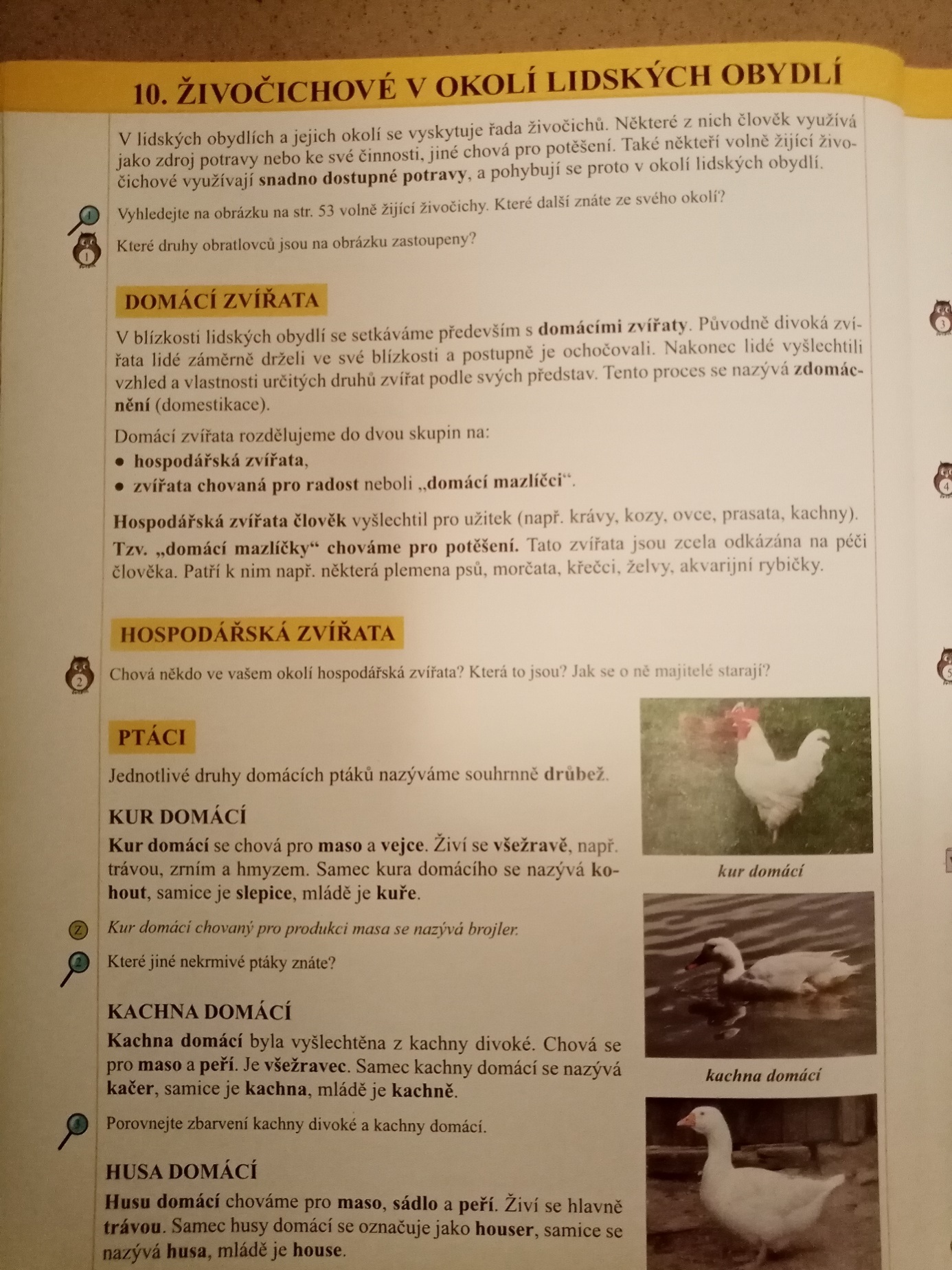 Živočichové u lidských obydlíČlověk je :	chová pro užitek – hospodářská zvířata		pro potěšení- mazlíčciDomestikace – původně divoká zvířata, která si lidé ochočiliPtáci: jednotlivé druhy ptáků souhrnně nazýváme drůbežKur domácí – všežravec, chováme pro maso a vejceKohout, slepice, kuřeKachna domácí – vyšlechtěna z kachny divoké, chováme pro maso, peří, všežravecKačer, kachna, kachněHusa domácí – chováme pro maso sádlo, peří, živí se hlavně trávouHouser, husa, house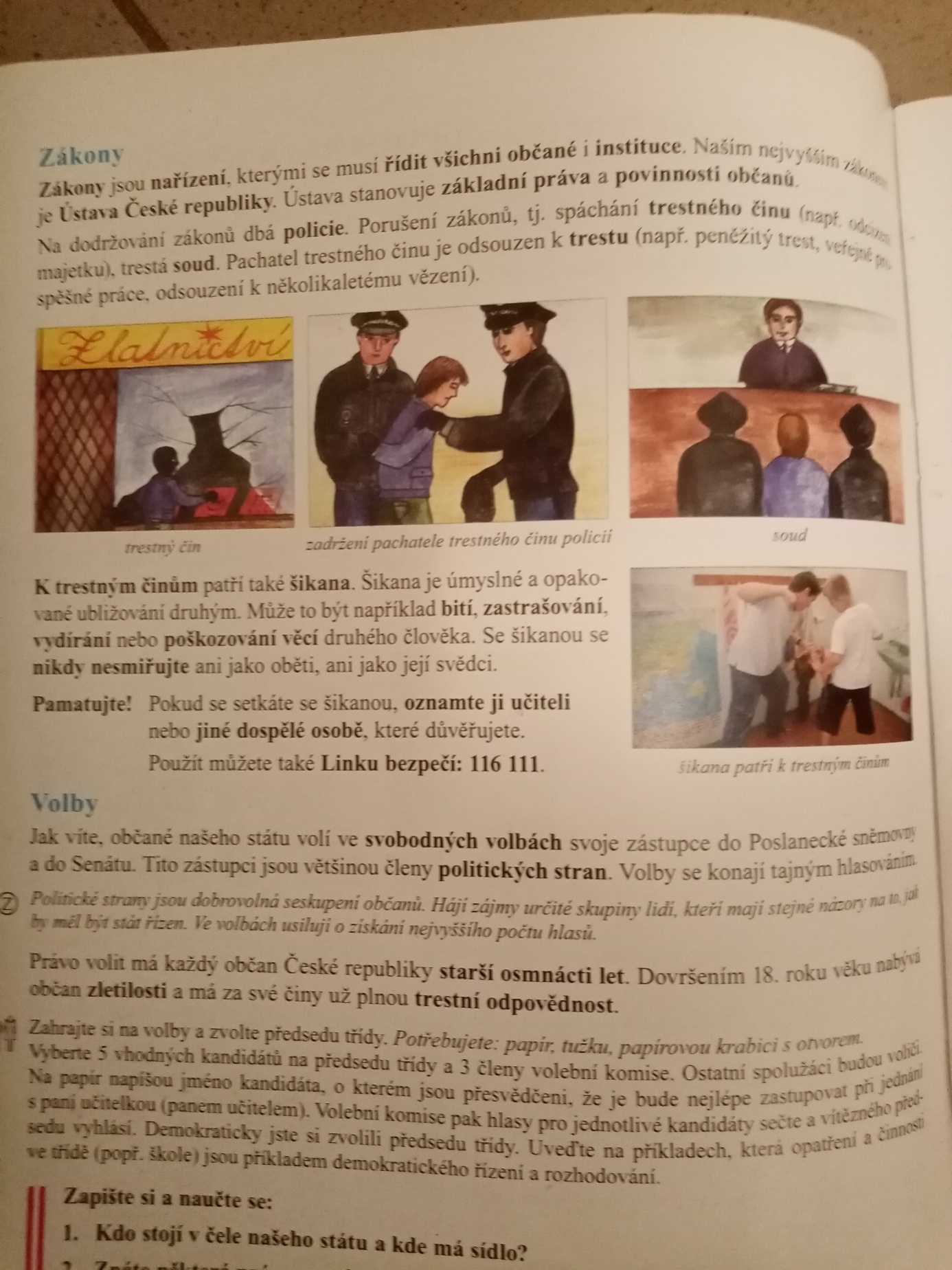 